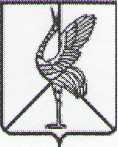 Совет городского поселения «Шерловогорское»муниципального района «Борзинский район» Забайкальского краяРЕШЕНИЕ29 августа 2023 года                                                                                      № 75 поселок городского типа Шерловая ГораО внесении изменений в Положение о размере и условиях оплаты труда муниципальных служащих городского поселения «Шерловогорское», утвержденное решением Совета городского поселения «Шерловогорское» от 20.12.2016 года № 19В соответствии с Трудовым кодексом Российской Федерации, статьей 22 Федерального закона от 2 марта 2007 года № 25-ФЗ «О муниципальной службе в Российской Федерации», статьей 9 Закона Забайкальского края от 29 декабря 2008 года № 108-ЗЗК «О муниципальной службе в Забайкальском крае», Законом Забайкальского края от 29 июня 2023 года № 2222-ЗЗК «Об обеспечении роста заработной платы в Забайкальском крае и о внесении изменений в отдельные законы Забайкальского края», Постановлением администрации муниципального района «Борзинский район» от 11 июля 2023 года № 300 «О внесении изменений в постановление администрации муниципального района от 01 ноября 2019 года № 539 «Об утверждении методики расчета нормативов формирования расходов на содержание органов местного самоуправления городских, сельских поселений муниципального района «Борзинский район»», статьей 38 Устава городского поселения «Шерловогорское», Совет городского поселения «Шерловогорское» решил:Приложение к Положению о размере и условиях оплаты труда муниципальных служащих городского поселения «Шерловогорское», утвержденное решением Совета городского поселения «Шерловогорское» от 20 декабря 2016 года № 19 изложить в новой редакции:«Размеры должностных окладов муниципальных служащихгородского поселения «Шерловогорское»2. Признать утратившим силу решение Совета городского поселения «Шерловогорское» от 30 августа 2022 года № 42 «О внесении изменений в Положение о размере и условиях оплаты труда муниципальных служащих городского поселения «Шерловогорское», утвержденное решением Совета городского поселения «Шерловогорское» от 20.12.2016 года № 19».3. Настоящее решение вступает в силу на следующий день после дня его официального опубликования (обнародования) и распространяется на правоотношения, возникшие с 01 июля 2023 года.  4. Настоящее решение подлежит официальному опубликованию в периодическом печатном издании газете «Вестник городского поселения «Шерловогорское» и обнародованию на специально оборудованном стенде в фойе 2 этажа административного здания администрации городского поселения «Шерловогорское» по адресу: Забайкальский край, Борзинский район, пгт. Шерловая Гора, ул. Октябрьская, д. 12, а также размещению на сайте муниципального образования в информационно-телекоммуникационной сети «Интернет» (www.шерловогорское.рф). Председатель городского                                       Врио главы городскогопоселения «Шерловогорское»                                  поселения «Шерловогорское»       __________ Т.М.Соколовская                               __________О.В. Шмигирилова                                                  №п/пНаименование должности муниципальной службы% от оклада главыДолжностной оклад (рублей в месяц)1Заместитель руководителя администрации80%75262Начальник отдела60%56453Главный специалист51%4798